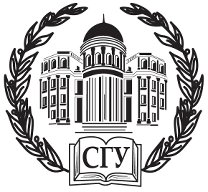 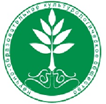 Саратовский национальный исследовательский государственный университет имени Н.Г. ЧернышевскогоФилософский факультетмежрегиональныйНаучно-образовательное культурологическое общество К 110-летию СГУПРОГРАММАнаучно-практической всероссийской конференции «Поликультурное и полиэтническое пространство российских регионов: проблемы и перспективы формирования»24-25 апреля 2019 г.САРАТОВ-2019ОРГКОМИТЕТ КОНФЕРЕНЦИИПредседатель  Оргкомитета – проф. Листвина Е.В. Председатель программного комитета – проф. Фролова С.М. Ответственный секретарь программного комитета – доц. Шиндина О.В. ПОРЯДОК РАБОТЫ КОНФЕРЕНЦИИ24 апреля 2019 г. – 09.30 – 10.00. Регистрация участников конференции – ауд. .209, 12 корп. Саратовского национального исследовательского государственного университета имени Н.Г. Чернышевского (ул. Вольская, 10а)10.00 – 11.30. – Пленарное заседание – ауд. 209, 12 корп. Саратовского национального исследовательского государственного университета имени Н.Г. Чернышевского (ул. Вольская, 10а)11.40 – 15.00 – Заседания секций – ауд. 209,  203  12 корп. Саратовского национального исследовательского государственного университета имени Н.Г. Чернышевского (ул. Вольская, 10а)Регламент: пленарные доклады – 15 мин., секционные доклады – 6-8 мин.25 апреля 2019 г. – посещение Саратовского этнографического музея (филиал СОМК) (ул.  Ульяновская, 26); Саратовского государственного художественного музея им. А.Н. Радищева (ул. Радищева,39)ПРОГРАММА КОНФЕРЕНЦИИ.24 апреля 2019 г. Пленарное заседание(ауд. 209)10.00 – 11.30– Приветственное слово д.ф.н., декана философского факультета Орлова М.О.–Приветственное слово председателя Саратовского регионального отделения Научно-образовательного культурологического общества России (НОКО)  д.ф.н., проф. Листвиной Е.В.ДОКЛАДЫФролова С.М., д. филос. н., профессор, Саратовский национальный исследовательский государственный университет имени Н.Г. Чернышевского, Саратов. Культура в эпоху цифровизации: проблемы и перспективыРязанов А.В., д. филос. н., профессор, ПИУ им. П.А. Столыпина- филиал РАНХиГС, Саратов. Современное культурное пространство России: динамика и направленностьСтеклова И.В., д. филос.н., профессор, Саратовский государственный технический университет имени Гагарина Ю.А., Саратов. Социокультурные аспекты межтэнических конфликтовВейсман И.З., к. филол. н., зам. Председателя Местной еврейской национально-культурной автономии города Саратова. Основные аспекты историко-культурной и просветительской деятельности Еврейской общины г. Саратова Головашина О.В., к. ист. н., доцент, Тамбовский государственный университет имени Г.Р. Державина, Тамбов. Социальное событие в поликультурном пространстве Шиндина О.В., к. филол. н., доцент, Саратовский национальный исследовательский государственный университет имени Н.Г. Чернышевского, Саратов. Гений места в цифровом пространстве: практики коммеморации11.40-14.00Секция 1 (ауд. 203)                                           Председатель секции доц. Шиндина О.В. Секретарь ст.преп. Серебрякова М.А.Шакирова Е.Ю., д. филос.  н.,  профессор,  Филиал ВУНЦ ВВС «ВВА» в  г. Сызрани,  Сызрань. Социокультурный фронтир современности: результат аксиологических метаморфозЛиствина Е.В., д. филос. н., профессор, Саратовский национальный исследовательский государственный университет имени Н.Г. Чернышевского, Саратов. Особенности рефлексии современной культурыТетюев Л.И., д. филос. н., профессор, Саратовский национальный исследовательский государственный университет имени Н.Г. Чернышевского, Саратов. Язык поволжских немцев: особенности формообразования диалектного варианта Богатырева Е.Н., к. филос. н., доцент, Саратовский национальный исследовательский государственный университет имени Н.Г. Чернышевского, Саратов. Концептуализация мультикультурализма как особой методологической стратегии в изучении этнокультурных процессов Дзякович Е.В., д. культурологии, профессор Российского  государственного гуманитарного университета, Москва. Ландшафт и дизайн социокультурной среды современных регионов: локальные и глобальные смыслыПетрунина Е.А., аспирант, философский факультет, Саратовский национальный исследовательский государственный университет имени Н.Г. Чернышевского, Саратов. Социально-философские аспекты анализа современного музеяЛысикова Н.П., к. филос. н., доцент, Саратовский национальный исследовательский государственный университет имени Н.Г. Чернышевского, Саратов. Особенности развития образования в пространстве региональной культуры Туркина В.Г., к.филос.н., доцент, Белгородский государственный институт искусств и культуры, Белгород. Диалог культур в современном мегаполисеАракчеева М.Б., к. филос. н., доцент, Саратовский национальный исследовательский государственный университет имени Н.Г. Чернышевского, Саратов. Современные тенденции формирования культурного пространства городаГализдра А.С., к. филос. н., доцент, Саратовский национальный исследовательский государственный университет имени Н.Г. Чернышевского, Саратов. Поликультурное пространство: региональная спецификаТуркин К.Е., член Союза дизайнеров РФ, преподаватель, Белгородский государственный институт искусств и культуры, Белгород. Социальная реклама в культурном пространстве БелгородаСеребрякова М.А., ст. преп., Саратовский национальный исследовательский государственный университет имени Н.Г. Чернышевского, Саратов. Эстетический анализ искусства в цифровом обществеCоколова Д.М., к. филос. н., доцент., Саратовский национальный исследовательский государственный университет имени Н.Г. Чернышевского, Саратов.  Трансформация поликультурного и полиэтнического пространства российских регионов в цифровую эпоху Белинская Д.В., к. соц, н., доцент, Мстоян Т.А., студент, Задонская И.А., Тамбовский государственный университет имени Г.Р. Державина, Тамбов. Особенности отношения к езидам тамбовской молодежиСеменов А.В., ученый секретарь Государственного музея-усадьбы Н.Г. Чернышевского, Саратов. Вариативность культурной политики регионов (на примере субъектов Приволжского федерального округа)Садомцева Е.А., преподаватель, Саратовский областной колледж искусств, Саратов. Проблемы межэтнического взаимодействия молодежи в условиях социально-культурной сферыСекция 2 (ауд. 209)Председатель секции доц. Лысикова Н.П. Секретарь Котельникова А.А..Эльсаева З.С., аспирант, ПИУ им. П.А. Столыпина- филиал РАНХиГС, Саратов. Интернациональные семьи, как средство формирования межэтнической интеграцииСпицына Т.И., студент, философский факультет, Саратовский национальный исследовательский государственный университет имени Н.Г. Чернышевского, Саратов. Цифровая культура межэтнического взаимодействия Шакирова М.Р., аспирант, философский факультет, Саратовский национальный исследовательский государственный университет имени Н.Г. Чернышевского, Саратов. Государство и верующая религиозная личностьЗайцева Н.М., магистрант, Санкт-Петербургский государственный университет, Институт философии, Санкт-Петербург. Особенности культурной политики в современной ИталииМеркулов Е.Н., студент, Белгородский государственный институт искусств и культуры, Белгород. Культурно-историческая память как ресурс формирования рекреационно-мемориального пространства Краснодарского края: особенности формирования и использованияРусакова А.А., студент, Белгородский государственный институт искусств и культуры, Белгород. Современные «коммуналки» Петербурга:  аспекты межкультурных и межэтнических отношенияЕпифанов А.Г., магистрант, философский факультет, Саратовский национальный исследовательский государственный университет имени Н.Г. Чернышевского, Саратов. Определения уровня интернет-зависимости школьника (на примере МОУ СОШ села Куриловка Новоузенского района Саратовской области) Карева К.М., магистрант, философский факультет, Саратовский национальный исследовательский государственный университет имени Н.Г. Чернышевского, Саратов. Специфика этносоциальных процессов Саратовского региона.Кожевникова А.В. студент, философский факультет, Саратовский национальный исследовательский государственный университет имени Н.Г. Чернышевского, Саратов. Культурология и современное искусство: возможности осмысления и восприятия Косьянов С.В., студент, Белгородский государственный институт искусств и культуры, Белгород. Здоровье нации как фактор устойчивого  развития РоссииКотельникова А.А., магистрант, философский факультет, Саратовский национальный исследовательский государственный университет имени Н.Г. Чернышевского, Саратов.  Межкультурная коммуникация в контексте образовательного процесса  Щербатых О.М., магистрант, Логинова В.А., магистрант, философский факультет, Саратовский национальный исследовательский государственный университет имени Н.Г.Чернышевского, Саратов. Поликультурное и полиэтническое пространство российских регионов: проблемы и перспективы формированияТокарева Н.В., магистрант, философский факультет, Саратовский национальный исследовательский государственный университет имени Н.Г. Чернышевского, Саратов.  Практика взаимодействия педагогов с родителями в условиях современной общеобразовательной школы: региональный аспектШагиева Н.С., магистрант, философский факультет, Саратовский национальный исследовательский государственный университет имени Н.Г. Чернышевского, Саратов. Генезис и особенности традиционной культуры башкир Саратовской области Яковенко А.Д., магистрант, философский факультет, Саратовский национальный исследовательский государственный университет имени Н.Г. Чернышевского, Саратов. Роль региона как фактор взаимодействия этнокультур 